（1）培训桌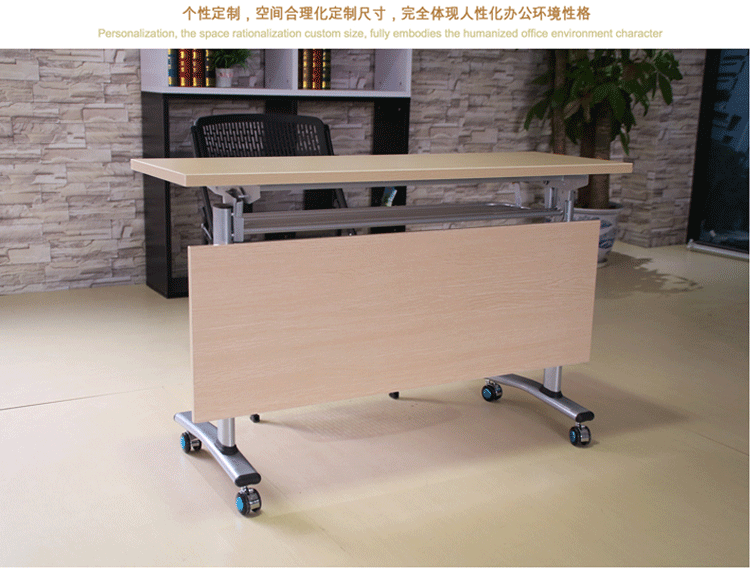 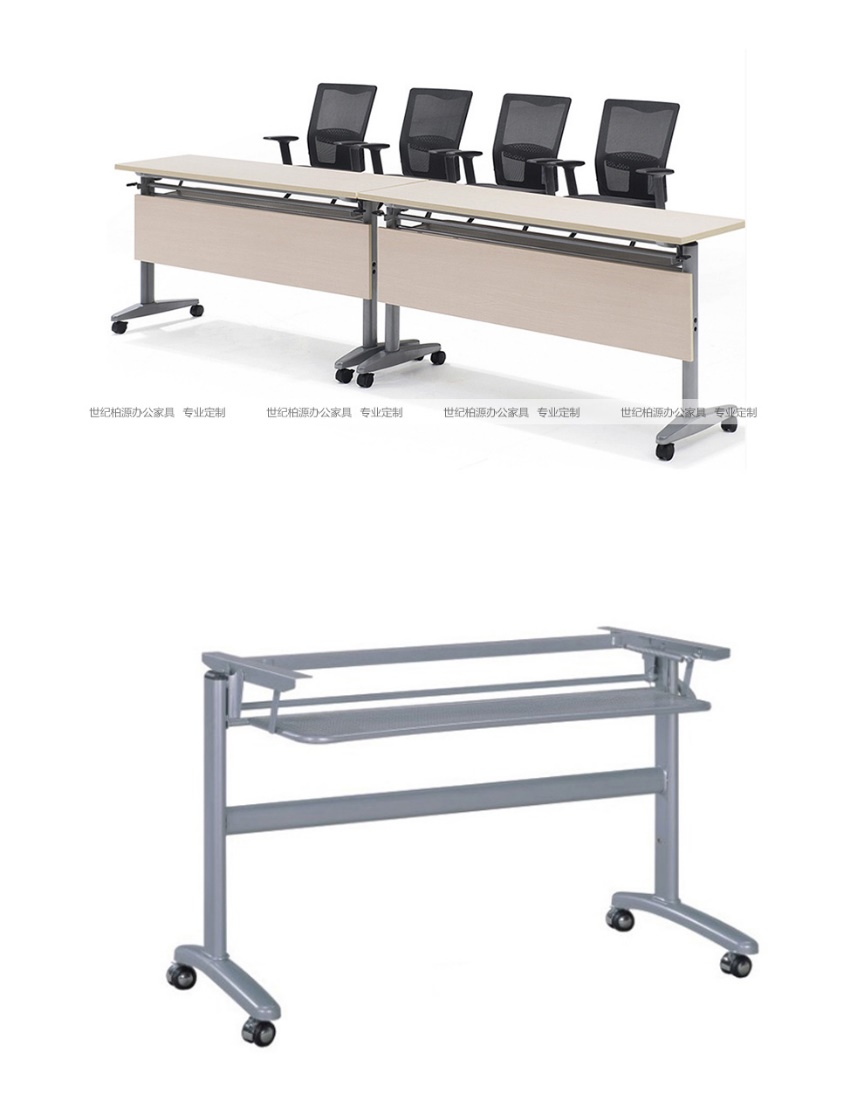 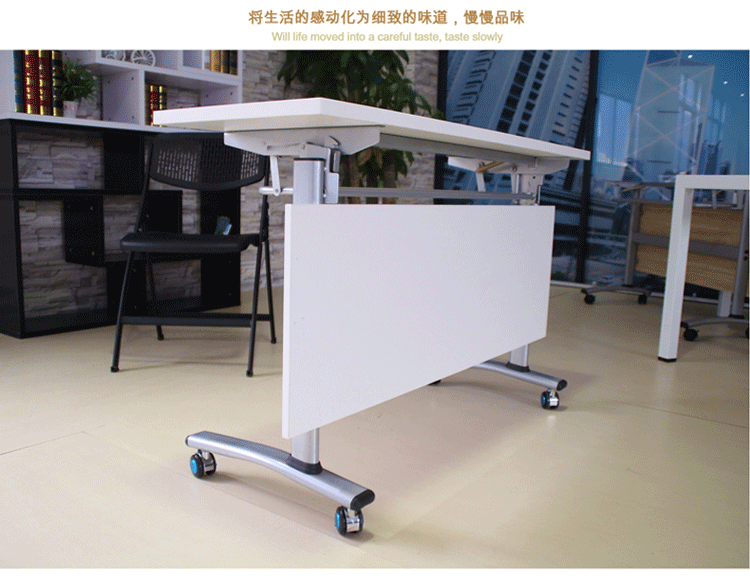 （2）培训椅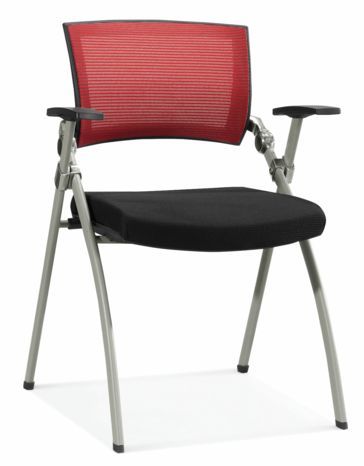 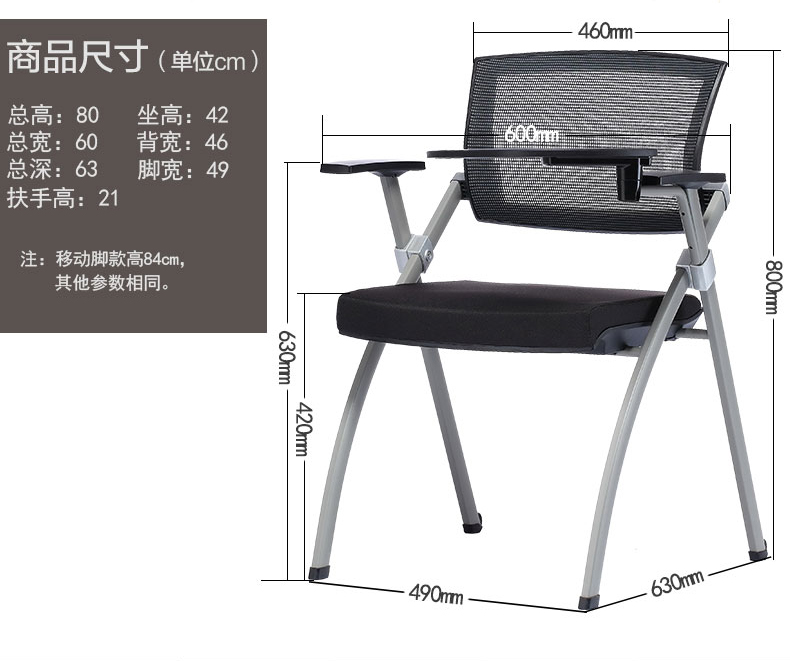 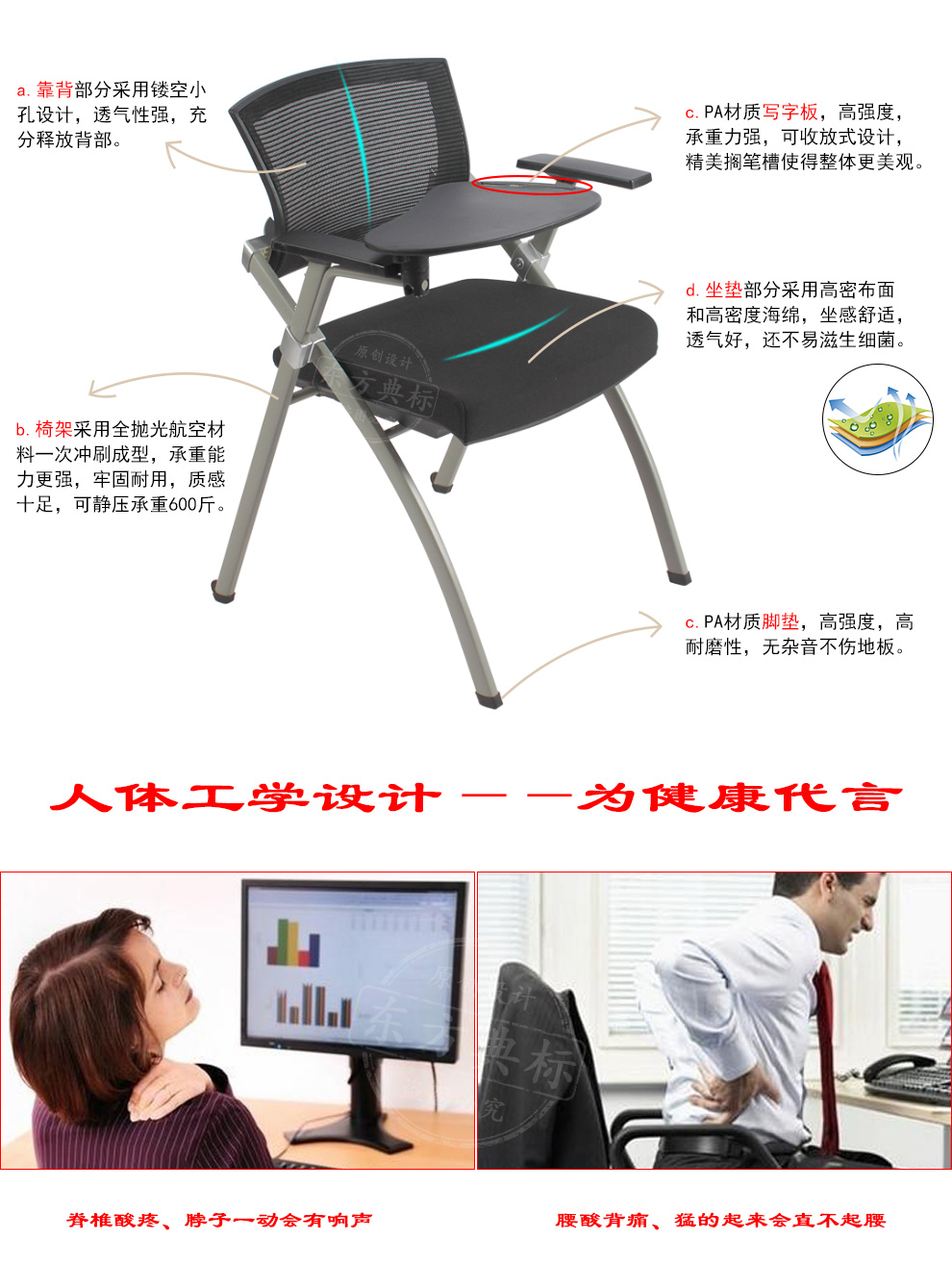 （3）主席台桌：（两种规格桌子形式相同）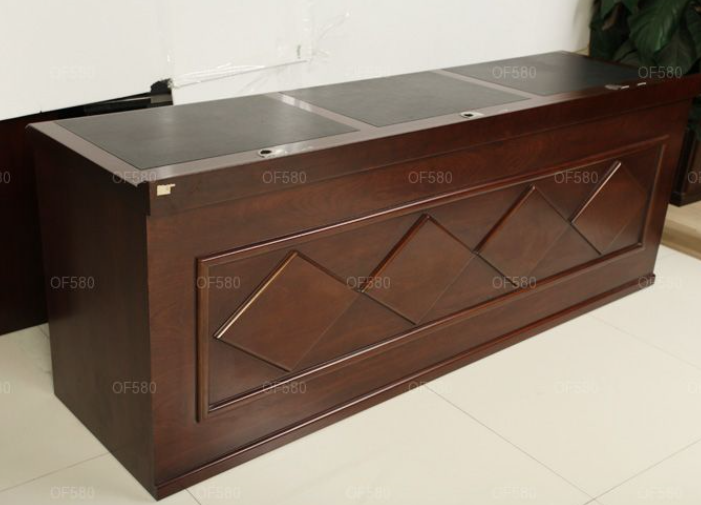 外观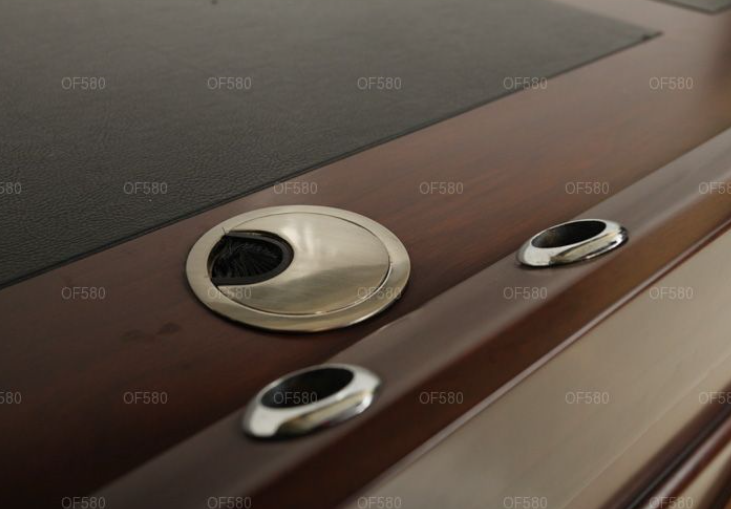 细节（4）会议椅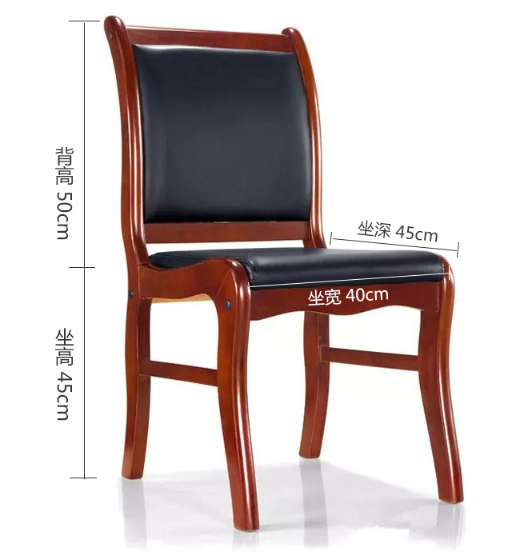 （5）演讲台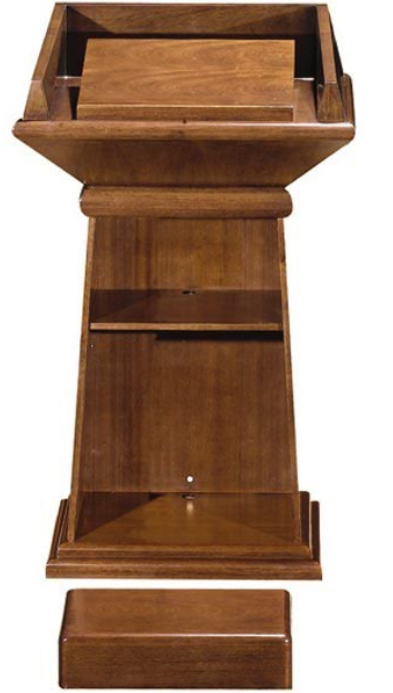 